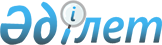 Қазақстан Республикасының Анталия қаласындағы (Түркия Республикасы) консулдығын қайта ұйымдастыру туралыҚазақстан Республикасы Президентінің 2022 жылғы 28 қыркүйектегі № 1025 Жарлығы.
      ҚАУЛЫ ЕТЕМІН:
      1. Қазақстан Республикасының Анталия қаласындағы (Түркия Республикасы) консулдығы қайта құру жолымен Қазақстан Республикасының Анталия қаласындағы (Түркия Республикасы) бас консулдығы болып қайта ұйымдастырылсын.
      2. Қазақстан Республикасының Үкіметі осы Жарлықтан туындайтын қажетті шараларды қабылдасын.
      3. Осы Жарлық қол қойылған күнінен бастап қолданысқа енгізіледі.
					© 2012. Қазақстан Республикасы Әділет министрлігінің «Қазақстан Республикасының Заңнама және құқықтық ақпарат институты» ШЖҚ РМК
				
      Қазақстан РеспубликасыныңПрезиденті

Қ.Тоқаев
